Revision- Unit6 Happy birthday佛山市禅城区环湖小学  赖欣怡【教学内容分析】      本课教学内容为人教版英语三年级上册unit6 Happy birthday的复习课。本课将结合Dr. Seuss系列的Ten apples up on top绘本巩固本单元重要词汇one-ten及中心句型How many…【教学目标】通过电子书的展示，能够整体感知绘本内容，从中提取初步信息（谁？在哪里？什么时候？发生什么事？）在老师指导下完成概念图，了解故事发展脉络，并尝试复述能够根据图片、文字结合阅读猜测特定信息（如单词），突破故事理解的难点能够找出本文押韵的单词，如：stop与 drop, down与town, all与fall【教学重点】复习本单元重点词汇 one, two, three, four, five, six, seven, eight, nine, ten 运用本单元重点句型How many… I see…描述绘本图片【教学过程】【板书设计】Ten Apples up on Top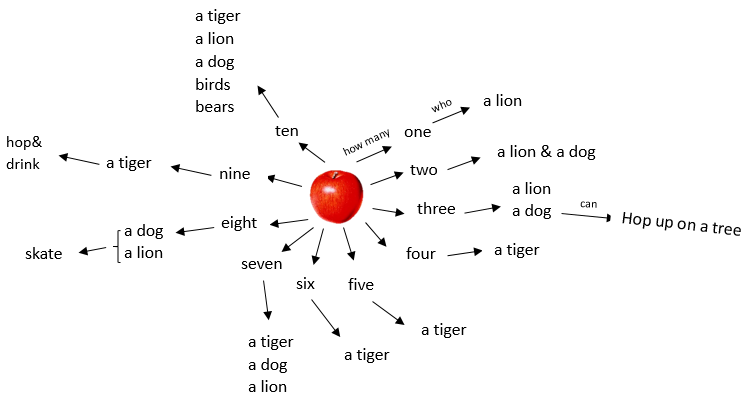 Teaching stepsTeacher’s activitiesStudent’s activitiesStep 1 Warm up and lead inGreetingSing the song ten candles from bookShow an apple on the screen and tell Ss we will enjoy a story about apples.GreetingSing songReady to listen to the storyStep 2 Pre-readingAsk some information about the story from the cover of it.-What’s the name of the story?-Can you guess what the story is about?Guess and answer the questionTitle: Ten apples up on topAbout: apples, lionStep 3 While-ReadingWatch the video of the story for the first time and Think about two questions①How many kinds of animals in the story? ②What are they?  T: There are five animals in the story.  (Lion, dog, tiger, bears and birds)  Then ask Ss to put the animals into right order.（根据出场顺序给动物排序）-What is on lion’s head? (Show the P1)-How many?Yes, there is one apple up on top.-How about this one? How many apples? (Show P2)OK, NOW listen to the story for the second time then fill in the blank(设计意图：将图片中有关数字的单词挖空，要求学生看图+听补充上去，此处可考察学生对于单词的记忆)Oh, Look! How many apples are there on lion’s head?-Yes, there are ten on top.Goodness! Someone is running after them three. Who are they?Let’s keep on reading.Bears and birds are running after them three. They want to make the apples fall. But the lion, the dog and the tiger are very smart. They use _______ to help them. What is it?What the end of the story? Do the apples fall?(设计意图：本部分教师为学生梳理故事的脉络，从开始—高潮—结局)Watch the video and mark down the animals togetherSkim the story the find out the order-Apple.-One apple.-Two apples.Listen and fill in the blankRead and find out the answer（学生安静的阅读，寻找答案）They use the umbrella to help them.学生安静阅读，寻找答案No, because they crash on the apple truck. And ten apples on them all!Step 4 Post-readingShow the rhyme words from the story and encourage Ss to read it by themselvesfour- moretop-hop-stop-drop-mopone-funeight-skatedrink-thinkall-fall-hallRead it loud老师与学生分部分朗读故事，将比较简单以及rhyme words的部分交给学生读Help Ss finish concept map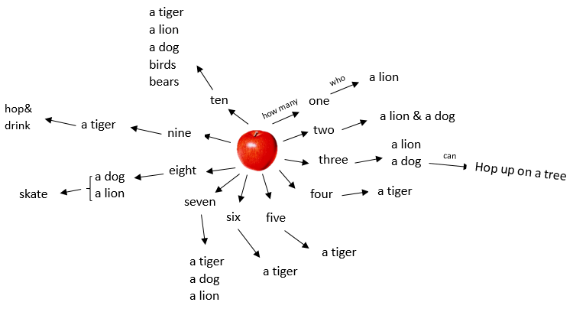 Ask Ss to retell the story according to the concept map part by part and group by group利用小组互助的方式，尝试根据押韵的规律将新词读出来Read the story togetherFinish the concept map of story with group mates together  Retell the storyStep 5 DiscussionStimulate Ss to discuss who’s your favourite character in the story? Why?Discuss with group matesStep 6 HomeworkRead the story to your parentsFinish the reading response